Listopad  2011                                                                                                                  Przedszkole Nr 5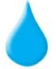                                                                                                                                     ul. Miodowa 16                                                                                                                                    Gdynia – Orłowo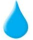 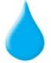 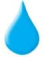 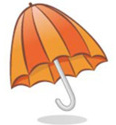 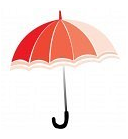 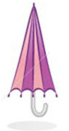 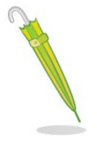 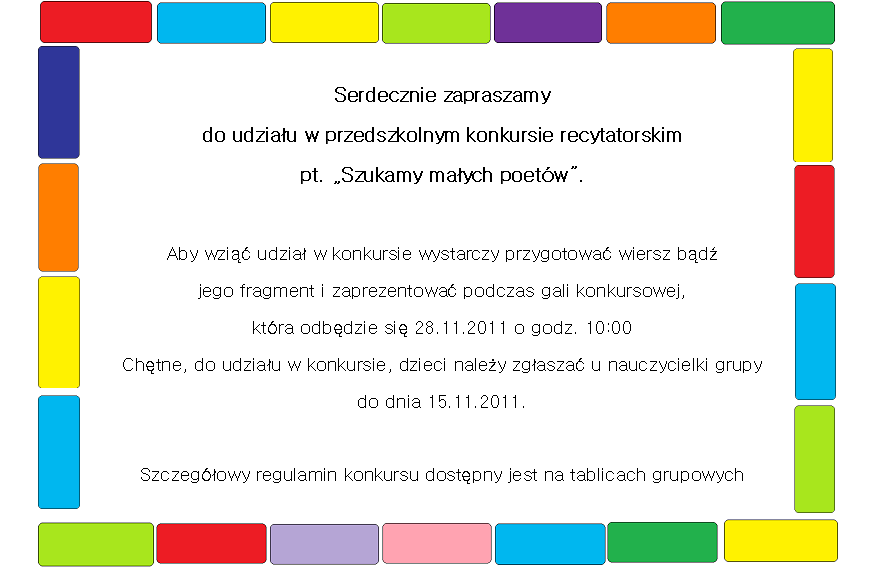 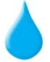 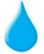 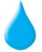 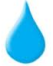 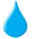 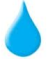 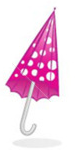 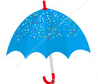 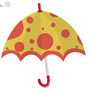 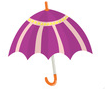 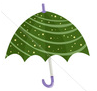 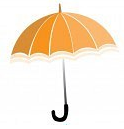 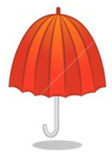 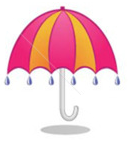 